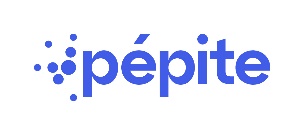 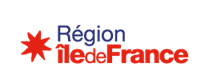 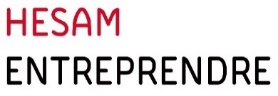 Intitulé du projet :Porteur de projet :Nom, prénom :  Mail :								     Téléphone : Porte un projet :                Individuel                CollectifRôle au sein de l’équipe :  L’entreprise est-elle déjà créée ? :                Oui                Non	      N° SIRET :Site web du projet : L’équipe projet :Nombre de personnes composant l’équipe projet :  Pour chaque membre, précisez :Le projet :Résumé (contenus ne comportant pas de données confidentielles - 5 lignes maximum) :  ……………………………………………………………………………………………………………………………………………………………………….……………………………………………………………………………………………………………………………………………………………………….……………………………………………………………………………………………………………………………………………………………………….……………………………………………………………………………………………………………………………………………………………………….……………………………………………………………………………………………………………………………………………………………………….Valeur ajoutée de votre offre (faisant ressortir la problématique posée, l’originalité et les avantages proposés par la solution - 4 lignes maximum) :  ……………………………………………………………………………………………………………………………………………………………………….……………………………………………………………………………………………………………………………………………………………………….……………………………………………………………………………………………………………………………………………………………………….……………………………………………………………………………………………………………………………………………………………………….Environnement concurrentiel (4 lignes maximum) :  ……………………………………………………………………………………………………………………………………………………………………….……………………………………………………………………………………………………………………………………………………………………….……………………………………………………………………………………………………………………………………………………………………….……………………………………………………………………………………………………………………………………………………………………….Clientèle ciblée par votre offre (4 lignes maximum) :  ……………………………………………………………………………………………………………………………………………………………………….……………………………………………………………………………………………………………………………………………………………………….……………………………………………………………………………………………………………………………………………………………………….……………………………………………………………………………………………………………………………………………………………………….Propriété intellectuelle lié au projet (stratégie de protection envisagée – 4 lignes maximum) :  ……………………………………………………………………………………………………………………………………………………………………….……………………………………………………………………………………………………………………………………………………………………….……………………………………………………………………………………………………………………………………………………………………….……………………………………………………………………………………………………………………………………………………………………….Stade d’avancement de votre projet (4 lignes maximum) :  ……………………………………………………………………………………………………………………………………………………………………….……………………………………………………………………………………………………………………………………………………………………….……………………………………………………………………………………………………………………………………………………………………….……………………………………………………………………………………………………………………………………………………………………….Aide demandée :Pourquoi et pour quels types de dépenses, sollicitez-vous PEPITE HESAM BOOSTER (4 lignes maximum) ……………………………………………………………………………………………………………………………………………………………………….……………………………………………………………………………………………………………………………………………………………………….……………………………………………………………………………………………………………………………………………………………………….……………………………………………………………………………………………………………………………………………………………………….Pour chaque dépense identifiée, précisez, son montant prévisionnel (TTC), le calendrier prévisionnel de la dépense et le prestataire (si vous l’avez identifié) :  ……………………………………………………………………………………………………………………………………………………………………….……………………………………………………………………………………………………………………………………………………………………….……………………………………………………………………………………………………………………………………………………………………….……………………………………………………………………………………………………………………………………………………………………….Nom, prénomAgeMailDernier établissement d’enseignement supérieurRôle au sein de l’équipe